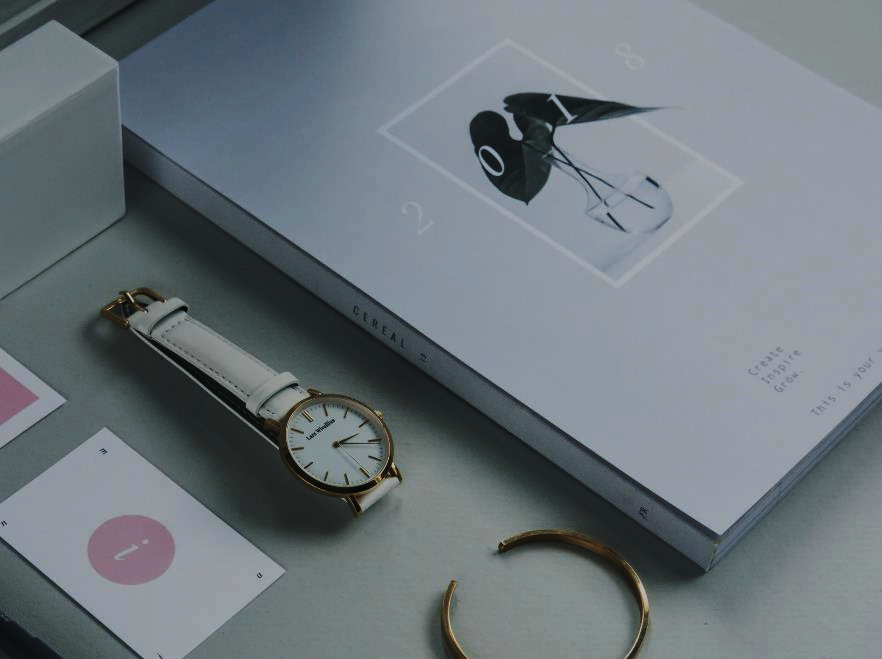 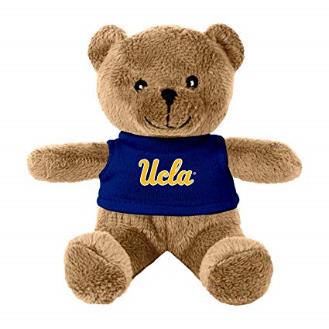 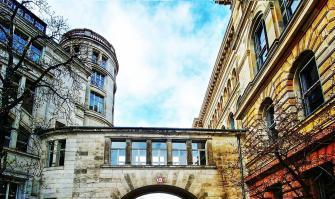 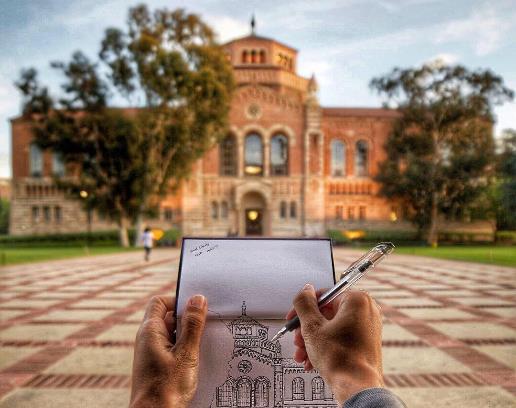 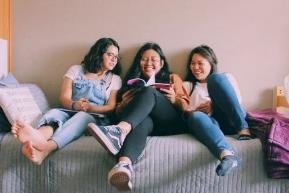 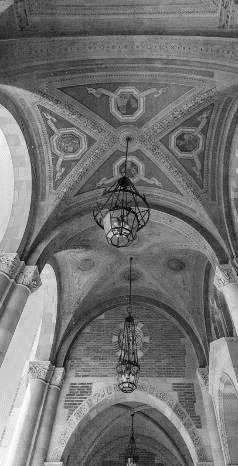 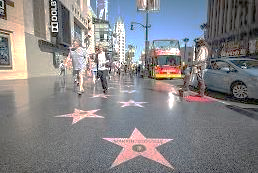 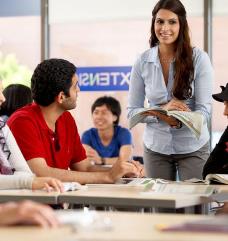 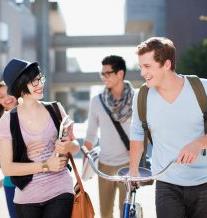 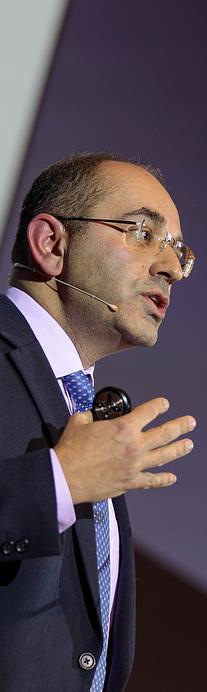 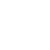 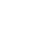 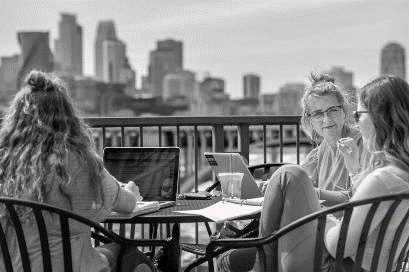 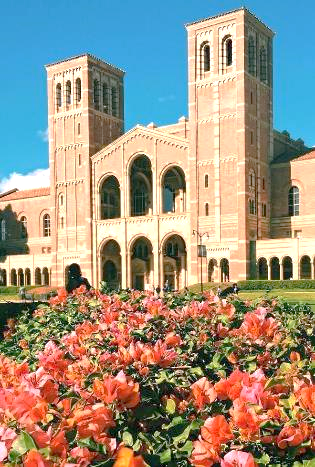 附件1·托福分数转换表|Program Levels & Average TOEFL Scores附件2·AIEP课程表样本|Sample Schedule for AIEP以下课表仅适用于中高级课程附件3·IECP选修课说明|Optional Courses for IECP学生需要从以下5门课程中任选一门作为选修课：Spoken Communication, Written Communication, Discover L.A., Campus Explorer, or TOEFL iBT Prep. 附件4·IECP课程表样本|Sample Schedule for IECP以下课表仅适用于Intermediate Level:附件5·项目报名表|Sign-up Sample Form2019 秋季2019 秋季2019 秋季2019 秋季2019 秋季项目时长项目开始日项目结束日报名截止AIEP 1010周1月6日3月13日10月30日IECP 1212周1月6日3月26日10月30日IECP A4周1月6日1月30日10月30日IECP B4周2月3日2月27日11月30日IECP C4周3月2日3月26日1月30日AIEP 1010周3月30日6月5日1月20日IECP 1212周3月30日6月18日1月20日IECP A4周3月30日4月23日1月20日IECP B4周4月27日5月21日2月20日IECP C4周5月26日6月18日3月20日申请条件- 全日制在校生，年满18岁；- 在校期间未受处分且成绩优秀，品行端正- GPA不低于2.8/4.0- 须掌握一定的词汇量及基本的口语交际能力申请材料- 项目报名表- 护照扫描件- 护照尺寸照片电子版- 个人身份证- 签证所需材料将另行通知申请流程-报名预选  -资格确认  -协议缴费  -材料递交  -正式申请  -住宿申请  -签证办理  -机票预订  -出发报名咨询国际合作与交流处 梁老师 电话： 0532-66786570海大短期访学交流QQ群 号码：175663645AIEP LevelEquivalent TOEFL Ibt Scores108 (Advanced IV)95-119107 (Advanced III)90-105106 (Advanced II)76-90105 (Advanced I)61-76104 (High Intermediate)37-61103 (Intermediate)19-37102 (High Beginning)14-24101 (Beginning)13-20100 (Basic)12-16TimeMondayTuesdayWednesdayThursdayFriday9-11amGrammar & WritingGrammar & WritingGrammar & WritingGrammar & WritingGrammar & Writing11 am-12 pmReading & DiscussionReading & DiscussionReading & DiscussionReading & DiscussionReading & Discussion12-1 pmLunchLunchLunchLunchLunch1-3 pmElective*Elective*Elective*Elective*Optional Computer Lab(1-2pm)3-4:30 pmOptional Computer LabOptional Computer LabOptional Computer LabOptional Computer Lab-LevelCourseAll LevelsSpoken Communication SkillsLearn pronunciation strategies, use music and game-based pronunciation activities, use specific grammar forms to develop correct speaking habits, and sharpen conversation skills. Each student will give a 3-5 minute presentation (speech) to classmates about an interesting part of their personal life, business, family, or culture. Consists of two afternoons of pronunciation and two afternoons of conversational grammar.All LevelsWritten Communication SkillsPractical writing class: Improve your basic writing skills by studying and using accurate writing styles, while focusing on the grammar used for everyday situations such as: writing notes, email, formal letters, and essays.Reading and listening class: Improve the connection between written and spoken English by reading aloud, listening, and analyzing various written materials. Spelling and phonetics are also covered in this class.All LevelsDiscover L.A.Build a social networking website using blogs, photos, and video, including a narrated slide of your Los Angeles experiences. Includes studying about and visiting four locations: Beverly Hills, Hollywood, Venice Beach, and the Getty Center.NOTE: ADDITIONAL $25 FEE FOR PROFESSIONAL TOURS.Intermediate and Advanced levelsonlyCampus ExplorerThis is an online, in-the-field social networking class in which students improve their English communication while visiting the UCLA campus to study, research and learn about the history, people, landmarks, educational structure and culture of UCLA. Students will act as tour guides introducing people to interesting campus locations and will interview students and officials. They can audit an on-campus UCLA class, attend a special seminar, and campus events. This class meets once a week in a computer lab and three times a week at various campus locations, with the students and teacher always staying in touch online.High-Intermediate and Advanced levels onlyTOEFL iBT PreparationLearn internet based TOEFL (iBT) test-taking procedures and strategies. You will increase your listening, reading, and speaking skills, and learn techniques for understanding, summarizing, and explaining main ideas. This class meets four afternoons a week.TimeMondayTuesdayWednesdayThursday9am-12pmAcademic Topics:Grammar Focus, DiscussionCulture Topics:America Through Television, Idioms & SlangAcademic Topics:Survival English, Movies, VocabularyCulture Topics:Pop Culture Discussion, Media Studies12-1pmLunchLunchLunchLunch1-3pmPronunciationGrammar/ ConversationPronunciationGrammar/ Conversation3-4:30pmOptional Computer LabOptional Computer LabOptional Computer LabOptional Computer LabNote: Exact class times may vary. Classes are scheduled on Friday as needed.Note: Exact class times may vary. Classes are scheduled on Friday as needed.Note: Exact class times may vary. Classes are scheduled on Friday as needed.Note: Exact class times may vary. Classes are scheduled on Friday as needed.Note: Exact class times may vary. Classes are scheduled on Friday as needed.*请您“√”出您想参加的课程：*请您“√”出您想参加的课程：*请您“√”出您想参加的课程：*请您“√”出您想参加的课程：*请您“√”出您想参加的课程：*请您“√”出您想参加的课程：*请您“√”出您想参加的课程：*请您“√”出您想参加的课程：*请您“√”出您想参加的课程：*请您“√”出您想参加的课程：*请您“√”出您想参加的课程：*请您“√”出您想参加的课程：*请您“√”出您想参加的课程：09.30~12.0609.30~12.0609.30~10.2409.30~10.2409.30~10.2409.30~12.0609.30~12.0609.30~12.0611.25~12.2911.25~12.2911.25~12.299.30~12.199.30~12.19AIEP 10   (  )AIEP 10   (  )IECP A   (  )IECP A   (  )IECP A   (  )IECP B   (  )IECP B   (  )IECP B   (  )IECP C   (  )IECP C   (  )IECP C   (  )IECP 12   (  )IECP 12   (  )Part 1 申请者身份信息（中文填写）Part 1 申请者身份信息（中文填写）Part 1 申请者身份信息（中文填写）Part 1 申请者身份信息（中文填写）Part 1 申请者身份信息（中文填写）Part 1 申请者身份信息（中文填写）Part 1 申请者身份信息（中文填写）Part 1 申请者身份信息（中文填写）Part 1 申请者身份信息（中文填写）Part 1 申请者身份信息（中文填写）Part 1 申请者身份信息（中文填写）Part 1 申请者身份信息（中文填写）Part 1 申请者身份信息（中文填写）姓名出生日期出生日期出生日期年/月/日性别性别姓名拼音大写大写国籍出生地出生地出生地民族民族宗教信仰身份证号有效期有效期年/月/日Part 2 申请者旅行证件信息（中文填写）Part 2 申请者旅行证件信息（中文填写）Part 2 申请者旅行证件信息（中文填写）Part 2 申请者旅行证件信息（中文填写）Part 2 申请者旅行证件信息（中文填写）Part 2 申请者旅行证件信息（中文填写）Part 2 申请者旅行证件信息（中文填写）Part 2 申请者旅行证件信息（中文填写）Part 2 申请者旅行证件信息（中文填写）Part 2 申请者旅行证件信息（中文填写）Part 2 申请者旅行证件信息（中文填写）Part 2 申请者旅行证件信息（中文填写）Part 2 申请者旅行证件信息（中文填写）护照号有效期年/月/日年/月/日签发地签发地签发地旧护照号旧护照号若有有效签证（请填写目前持有的所有有效签证的国家、类别、有效期，如美国，B1/B2，2025年1月1日）（请填写目前持有的所有有效签证的国家、类别、有效期，如美国，B1/B2，2025年1月1日）（请填写目前持有的所有有效签证的国家、类别、有效期，如美国，B1/B2，2025年1月1日）（请填写目前持有的所有有效签证的国家、类别、有效期，如美国，B1/B2，2025年1月1日）（请填写目前持有的所有有效签证的国家、类别、有效期，如美国，B1/B2，2025年1月1日）（请填写目前持有的所有有效签证的国家、类别、有效期，如美国，B1/B2，2025年1月1日）（请填写目前持有的所有有效签证的国家、类别、有效期，如美国，B1/B2，2025年1月1日）（请填写目前持有的所有有效签证的国家、类别、有效期，如美国，B1/B2，2025年1月1日）（请填写目前持有的所有有效签证的国家、类别、有效期，如美国，B1/B2，2025年1月1日）（请填写目前持有的所有有效签证的国家、类别、有效期，如美国，B1/B2，2025年1月1日）（请填写目前持有的所有有效签证的国家、类别、有效期，如美国，B1/B2，2025年1月1日）（请填写目前持有的所有有效签证的国家、类别、有效期，如美国，B1/B2，2025年1月1日）拒签历史及理由Part 3 申请者学术信息（中文填写）Part 3 申请者学术信息（中文填写）Part 3 申请者学术信息（中文填写）Part 3 申请者学术信息（中文填写）Part 3 申请者学术信息（中文填写）Part 3 申请者学术信息（中文填写）Part 3 申请者学术信息（中文填写）Part 3 申请者学术信息（中文填写）Part 3 申请者学术信息（中文填写）Part 3 申请者学术信息（中文填写）Part 3 申请者学术信息（中文填写）Part 3 申请者学术信息（中文填写）Part 3 申请者学术信息（中文填写）在读院校院系院系入学年份入学年份专业绩点绩点绩点   /   满分绩点   /   满分绩点   /   满分绩点   /   满分学制学制2/3/4/5年在读学历本 / 研 本 / 研 年级CET4成绩CET4成绩CET4成绩CET6成绩CET6成绩TOEFL成绩小分成绩听力  /  阅读  /  口语  /  写作听力  /  阅读  /  口语  /  写作听力  /  阅读  /  口语  /  写作听力  /  阅读  /  口语  /  写作听力  /  阅读  /  口语  /  写作听力  /  阅读  /  口语  /  写作考试时间考试时间年/月/日IELTS成绩小分成绩听力  /  阅读  /  口语  /  写作听力  /  阅读  /  口语  /  写作听力  /  阅读  /  口语  /  写作听力  /  阅读  /  口语  /  写作听力  /  阅读  /  口语  /  写作听力  /  阅读  /  口语  /  写作考试时间考试时间年/月/日Part 4 申请者通讯信息（中文填写）Part 4 申请者通讯信息（中文填写）Part 4 申请者通讯信息（中文填写）Part 4 申请者通讯信息（中文填写）Part 4 申请者通讯信息（中文填写）Part 4 申请者通讯信息（中文填写）Part 4 申请者通讯信息（中文填写）Part 4 申请者通讯信息（中文填写）Part 4 申请者通讯信息（中文填写）Part 4 申请者通讯信息（中文填写）Part 4 申请者通讯信息（中文填写）Part 4 申请者通讯信息（中文填写）Part 4 申请者通讯信息（中文填写）手机号码电子邮箱电子邮箱电子邮箱QQ号微信号微信号微信号（部分项目期间，带队老师会通过微信与学生交流）（部分项目期间，带队老师会通过微信与学生交流）（部分项目期间，带队老师会通过微信与学生交流）（部分项目期间，带队老师会通过微信与学生交流）居住地址（请认真、完整填写长期居住、生活的地址，如学校宿舍或家庭地址）（请认真、完整填写长期居住、生活的地址，如学校宿舍或家庭地址）（请认真、完整填写长期居住、生活的地址，如学校宿舍或家庭地址）（请认真、完整填写长期居住、生活的地址，如学校宿舍或家庭地址）（请认真、完整填写长期居住、生活的地址，如学校宿舍或家庭地址）（请认真、完整填写长期居住、生活的地址，如学校宿舍或家庭地址）（请认真、完整填写长期居住、生活的地址，如学校宿舍或家庭地址）（请认真、完整填写长期居住、生活的地址，如学校宿舍或家庭地址）（请认真、完整填写长期居住、生活的地址，如学校宿舍或家庭地址）邮编邮编邮寄地址（请认真、完整填写以便邮寄录取信等重要材料）（请认真、完整填写以便邮寄录取信等重要材料）（请认真、完整填写以便邮寄录取信等重要材料）（请认真、完整填写以便邮寄录取信等重要材料）（请认真、完整填写以便邮寄录取信等重要材料）（请认真、完整填写以便邮寄录取信等重要材料）（请认真、完整填写以便邮寄录取信等重要材料）（请认真、完整填写以便邮寄录取信等重要材料）（请认真、完整填写以便邮寄录取信等重要材料）邮编邮编紧急联络人信息紧急联络人信息紧急联络人信息姓名性别性别性别关系关系手机号码电子邮箱电子邮箱电子邮箱居住地址（请认真、完整填写长期居住、生活的地址，如家庭或单位地址）（请认真、完整填写长期居住、生活的地址，如家庭或单位地址）（请认真、完整填写长期居住、生活的地址，如家庭或单位地址）（请认真、完整填写长期居住、生活的地址，如家庭或单位地址）（请认真、完整填写长期居住、生活的地址，如家庭或单位地址）（请认真、完整填写长期居住、生活的地址，如家庭或单位地址）（请认真、完整填写长期居住、生活的地址，如家庭或单位地址）（请认真、完整填写长期居住、生活的地址，如家庭或单位地址）（请认真、完整填写长期居住、生活的地址，如家庭或单位地址）邮编邮编Part 5 申请者健康信息（中文填写）Part 5 申请者健康信息（中文填写）Part 5 申请者健康信息（中文填写）Part 5 申请者健康信息（中文填写）Part 5 申请者健康信息（中文填写）Part 5 申请者健康信息（中文填写）Part 5 申请者健康信息（中文填写）Part 5 申请者健康信息（中文填写）Part 5 申请者健康信息（中文填写）Part 5 申请者健康信息（中文填写）Part 5 申请者健康信息（中文填写）Part 5 申请者健康信息（中文填写）Part 5 申请者健康信息（中文填写）整体状况（请描述自己目前及长期以来的身体状况，是否健康，是否有残障等）（请描述自己目前及长期以来的身体状况，是否健康，是否有残障等）（请描述自己目前及长期以来的身体状况，是否健康，是否有残障等）（请描述自己目前及长期以来的身体状况，是否健康，是否有残障等）（请描述自己目前及长期以来的身体状况，是否健康，是否有残障等）（请描述自己目前及长期以来的身体状况，是否健康，是否有残障等）（请描述自己目前及长期以来的身体状况，是否健康，是否有残障等）（请描述自己目前及长期以来的身体状况，是否健康，是否有残障等）（请描述自己目前及长期以来的身体状况，是否健康，是否有残障等）（请描述自己目前及长期以来的身体状况，是否健康，是否有残障等）（请描述自己目前及长期以来的身体状况，是否健康，是否有残障等）（请描述自己目前及长期以来的身体状况，是否健康，是否有残障等）重大病史（请说明自己是否曾罹患心脑血管疾病、哮喘、骨折等重大疾病或伤患）（请说明自己是否曾罹患心脑血管疾病、哮喘、骨折等重大疾病或伤患）（请说明自己是否曾罹患心脑血管疾病、哮喘、骨折等重大疾病或伤患）（请说明自己是否曾罹患心脑血管疾病、哮喘、骨折等重大疾病或伤患）（请说明自己是否曾罹患心脑血管疾病、哮喘、骨折等重大疾病或伤患）（请说明自己是否曾罹患心脑血管疾病、哮喘、骨折等重大疾病或伤患）（请说明自己是否曾罹患心脑血管疾病、哮喘、骨折等重大疾病或伤患）（请说明自己是否曾罹患心脑血管疾病、哮喘、骨折等重大疾病或伤患）（请说明自己是否曾罹患心脑血管疾病、哮喘、骨折等重大疾病或伤患）（请说明自己是否曾罹患心脑血管疾病、哮喘、骨折等重大疾病或伤患）（请说明自己是否曾罹患心脑血管疾病、哮喘、骨折等重大疾病或伤患）（请说明自己是否曾罹患心脑血管疾病、哮喘、骨折等重大疾病或伤患）药物过敏（请描述自己是否对某种或某类药物有过敏反应，如阿司匹林、青霉素等）（请描述自己是否对某种或某类药物有过敏反应，如阿司匹林、青霉素等）（请描述自己是否对某种或某类药物有过敏反应，如阿司匹林、青霉素等）（请描述自己是否对某种或某类药物有过敏反应，如阿司匹林、青霉素等）（请描述自己是否对某种或某类药物有过敏反应，如阿司匹林、青霉素等）（请描述自己是否对某种或某类药物有过敏反应，如阿司匹林、青霉素等）（请描述自己是否对某种或某类药物有过敏反应，如阿司匹林、青霉素等）（请描述自己是否对某种或某类药物有过敏反应，如阿司匹林、青霉素等）（请描述自己是否对某种或某类药物有过敏反应，如阿司匹林、青霉素等）（请描述自己是否对某种或某类药物有过敏反应，如阿司匹林、青霉素等）（请描述自己是否对某种或某类药物有过敏反应，如阿司匹林、青霉素等）（请描述自己是否对某种或某类药物有过敏反应，如阿司匹林、青霉素等）环境不适（请描述自己是否容易在某种环境中感到不适，如花粉、强紫外线等）（请描述自己是否容易在某种环境中感到不适，如花粉、强紫外线等）（请描述自己是否容易在某种环境中感到不适，如花粉、强紫外线等）（请描述自己是否容易在某种环境中感到不适，如花粉、强紫外线等）（请描述自己是否容易在某种环境中感到不适，如花粉、强紫外线等）（请描述自己是否容易在某种环境中感到不适，如花粉、强紫外线等）（请描述自己是否容易在某种环境中感到不适，如花粉、强紫外线等）（请描述自己是否容易在某种环境中感到不适，如花粉、强紫外线等）（请描述自己是否容易在某种环境中感到不适，如花粉、强紫外线等）（请描述自己是否容易在某种环境中感到不适，如花粉、强紫外线等）（请描述自己是否容易在某种环境中感到不适，如花粉、强紫外线等）（请描述自己是否容易在某种环境中感到不适，如花粉、强紫外线等）饮食忌口（请描述自己是否对某种或某类食物有过敏反应，如花生、海鲜等，或对食物有特别需求，如不食猪肉、素食主义等）（请描述自己是否对某种或某类食物有过敏反应，如花生、海鲜等，或对食物有特别需求，如不食猪肉、素食主义等）（请描述自己是否对某种或某类食物有过敏反应，如花生、海鲜等，或对食物有特别需求，如不食猪肉、素食主义等）（请描述自己是否对某种或某类食物有过敏反应，如花生、海鲜等，或对食物有特别需求，如不食猪肉、素食主义等）（请描述自己是否对某种或某类食物有过敏反应，如花生、海鲜等，或对食物有特别需求，如不食猪肉、素食主义等）（请描述自己是否对某种或某类食物有过敏反应，如花生、海鲜等，或对食物有特别需求，如不食猪肉、素食主义等）（请描述自己是否对某种或某类食物有过敏反应，如花生、海鲜等，或对食物有特别需求，如不食猪肉、素食主义等）（请描述自己是否对某种或某类食物有过敏反应，如花生、海鲜等，或对食物有特别需求，如不食猪肉、素食主义等）（请描述自己是否对某种或某类食物有过敏反应，如花生、海鲜等，或对食物有特别需求，如不食猪肉、素食主义等）（请描述自己是否对某种或某类食物有过敏反应，如花生、海鲜等，或对食物有特别需求，如不食猪肉、素食主义等）（请描述自己是否对某种或某类食物有过敏反应，如花生、海鲜等，或对食物有特别需求，如不食猪肉、素食主义等）（请描述自己是否对某种或某类食物有过敏反应，如花生、海鲜等，或对食物有特别需求，如不食猪肉、素食主义等）请务必确保所有信息真实有效并填写完整请务必确保所有信息真实有效并填写完整请务必确保所有信息真实有效并填写完整请务必确保所有信息真实有效并填写完整请务必确保所有信息真实有效并填写完整请务必确保所有信息真实有效并填写完整请务必确保所有信息真实有效并填写完整本人签名：签名日期：本人签名：签名日期：本人签名：签名日期：本人签名：签名日期：本人签名：签名日期：本人签名：签名日期：